Pro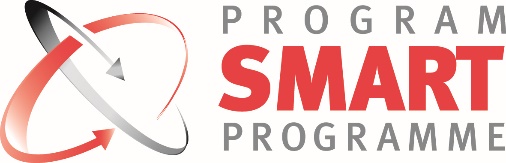 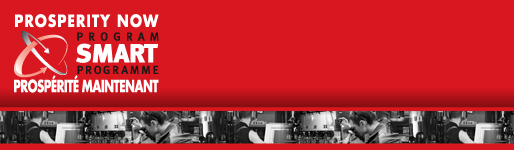 Application Form for 
SMART ProgramAssessment Funding

January 2015Note: the proposal must provide a detailed budget for the project. A one-time cost is not acceptable.3-Digit NAICS Codes311 Food Manufacturing312 Beverage and Tobacco Product Manufacturing313 Textile Mills 314 Textile Product Mills315 Clothing Manufacturing 316 Leather and Allied Product Manufacturing321 Wood Product Manufacturing322 Paper Manufacturing 323 Printing and Related Support 324 Petroleum and Coal Product 325 Chemical Manufacturing 326 Plastics and Rubber Products327 Non-Metallic Mineral Product Manufacturing 331 Primary Metal Manufacturing 332 Fabricated Metal Product Manufacturing333 Machinery Manufacturing 334 Computer and Electronic Product Manufacturing 335 Electrical Equipment, Appliance and Component Manufacturing 336 Transportation Equipment Manufacturing 337 Furniture and Related Product339 Miscellaneous Manufacturing A program of / 
un programme de: 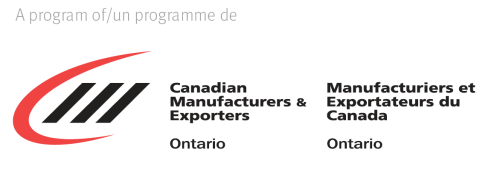 Funding provided by the / Financement fourni par le: 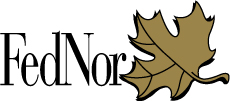 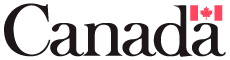 Section 1: Applicant OrganizationUse this form to enter the required information about the Organization submitting this Application (the Applicant).  Mandatory fields are marked with an asterisk (*) and must be completed before continuing with the next section of the application.Section 1: Applicant OrganizationUse this form to enter the required information about the Organization submitting this Application (the Applicant).  Mandatory fields are marked with an asterisk (*) and must be completed before continuing with the next section of the application.Section 1: Applicant OrganizationUse this form to enter the required information about the Organization submitting this Application (the Applicant).  Mandatory fields are marked with an asterisk (*) and must be completed before continuing with the next section of the application.Organization NameOrganization NameOrganization NameLegal Name: Business Name (if different from Legal name):Type of Business Entity of Applicant:Publicly traded corporationPrivately held corporationPartnershipSole ProprietorshipOtherDate of Business Registration/Incorporation (DD/MM/YYYY):Fiscal Year End (MM/DD):Business Registration/Incorporation Number *(9 digit CRA number)(9 digit CRA number)Primary NAICS (Industry) code for applicant as a whole: (refer to list on last page)Organization Primary ContactOrganization Primary ContactSalutation:First Name:Middle Name(s):Last Name:Title:Email:Confirm Email:Section 2: Applicant DetailsUse this form to enter descriptive information about the Organization submitting this Application (the Applicant).  Mandatory fields are marked with an asterisk (*) and must be completed before continuing with the next section of the application.Section 2: Applicant DetailsUse this form to enter descriptive information about the Organization submitting this Application (the Applicant).  Mandatory fields are marked with an asterisk (*) and must be completed before continuing with the next section of the application.Applicant Organization AddressApplicant Organization AddressSuite Number (if applicable):Street Number:Street Name:City:Province:Postal Code:P.O. Box:Country:Phone Number:Fax Number: Basic Information & DescriptionBasic Information & DescriptionTotal FTE Employees of Applicant Founding Year of Applicant *Are other facilities of Applicant applying to the SMART Program, or planning to apply?Y/N/Don't knowBriefly describe your business and its history.Briefly describe your business and its history.Describe your business objectives so that we can better understand the context of your request.Describe your business objectives so that we can better understand the context of your request.Describe any critical issues confronting your business right now, such as possible closure, loss of a major customer, loss of bank lines.Describe any critical issues confronting your business right now, such as possible closure, loss of a major customer, loss of bank lines.Consultant BusinessConsultant BusinessThe consultant must be a CME Qualified Service Provider. Refer to www.cme-smart.ca for further details.The consultant must be a CME Qualified Service Provider. Refer to www.cme-smart.ca for further details.Legal Name:Business Name (if different from legal name):Type of Business Entity of Consultant:Publicly traded corporationPrivately held corporationPartnershipSole ProprietorshipOtherIf other, please provide details:Date of Business Registration/Incorporation:Consultant Business AddressConsultant Business AddressSuite Number (if applicable):Street Number:Street Name:City:Province:Postal Code:P.O. Box:Email Address:Phone Number:Fax Number: QSP Registration Number(CME will have provided the QSP with this number):Assessment TypeAssessment TypeFrom the list below, select which assessment type the consultant will perform.From the list below, select which assessment type the consultant will perform.Productivity*: Process Flow*:Quality Improvement (eg. ISO Certification)*:Waste Reductions*:Environmental Impact (various green certifications)*:Energy Efficiency (production level)*: Information Systems*: lean manufacturing, Kaizen, Six Sigma, 5S principles *: human resources / organizational analysis *: management systems *: market analysis (aiming to expand existing or into new markets) *:Industrial and Regional Benefits (IRB) readiness *:Section 3: Assessment InformationUse this form to enter descriptive information about the assessment being proposed.  Mandatory fields are marked with an asterisk (*) and must be completed before continuing with the next section of the application.Section 3: Assessment InformationUse this form to enter descriptive information about the assessment being proposed.  Mandatory fields are marked with an asterisk (*) and must be completed before continuing with the next section of the application.DescriptionDescriptionAssessment Description*Assessment Description*Please describe the purpose and expected outcomes of this assessment.  How will this assessment play a role in helping your business grow your export and/or contribute to new markets, increased productivity, increased efficiency etc?Please describe the purpose and expected outcomes of this assessment.  How will this assessment play a role in helping your business grow your export and/or contribute to new markets, increased productivity, increased efficiency etc?DatesDatesPlanned Start DatePlanned Completion DateSection 4: Assessment Proposal and BudgetAttach a copy of the proposal from your QSP that outlines the expected benefits, time line to complete the assessment and the cost/budget to complete the process. Document TypeDocument NameAttachedFunding RequestFunding RequestFunding RequestSMART Project Assessment Funding Requested$